LOL Summer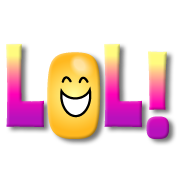 Write a Word document about the funniest/most embarrassing moment that you experienced this summer.   Please make sure you address the following guidelines.Each paper needs a heading in the upper right corner (name, class period, date).Title:  LOL SummerDouble spacedYou may choose between Calabri, Arial, Cambria, Times New Roman, or any easily legible font.You need to write between 150-200 words. Insert a relevant image from the internet (must include source) or clip art to your paper.  You may put it wherever you think it works best.Save as Last-LOLSubmit to Google Classrom